K23/3-230C3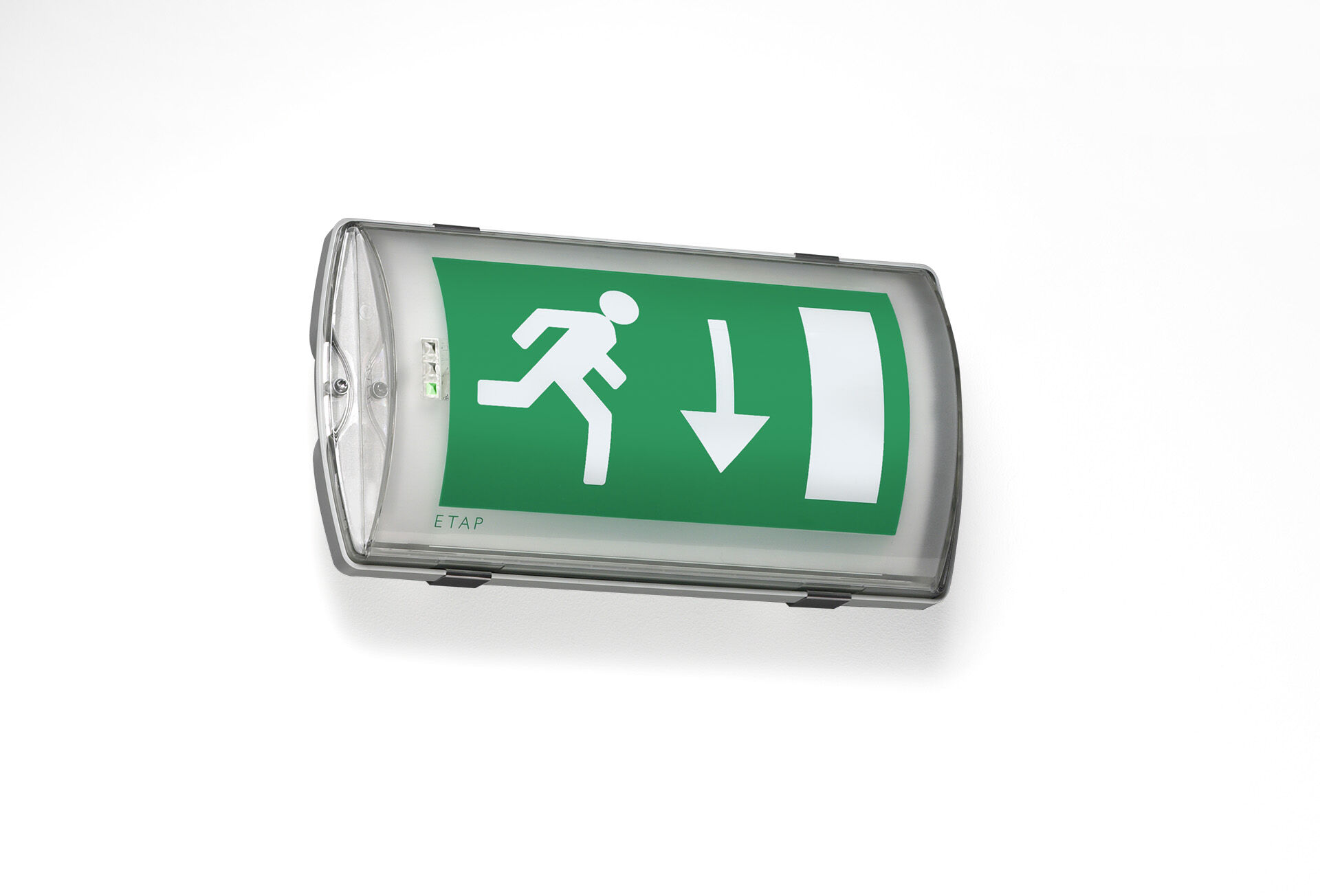 IP65 Alumbrado de emergencia para señalización (f) por un lados. Luminaria de pared.Centralizada.Dimensiones: 359 mm x 180 mm x 100 mm.Montaje con dos soportes de acero inoxidable, conexión eléctrica automática, terminales de cable sin tornillos (hasta 2.5mm²), incluye manguera, posibilidad de cableado pasante, accesorios adicionales para montaje empotrado.Lumen emergencia: 130 lm.Consumo de energía: 3.1 W.Tensión: 220-230V.La distancia de visualización del pictograma es 26 m.Contiene módulo de comunicación MSÜ3 direccionable para uso con baterías centralizadas.Modo permanente.Clase de aislamiento: clase II.Seguridad fotobiológic IEC/TR 62778: RG0.Policarbonato resistente a impactos carcasa, RAL9018 - blanco papiro.Grado de protección IP: IP65.Grado de protección IK: IK10.Comprobación del filamento: 850°C.5 años de garantía en luminarias, fuente de luz, controlador y la batería.Certificaciones: CE, ENEC.La luminaria ha sido desarrollada y producida según la norma EN 60598-1 en una empresa certificada ISO 9001 e ISO 14001.